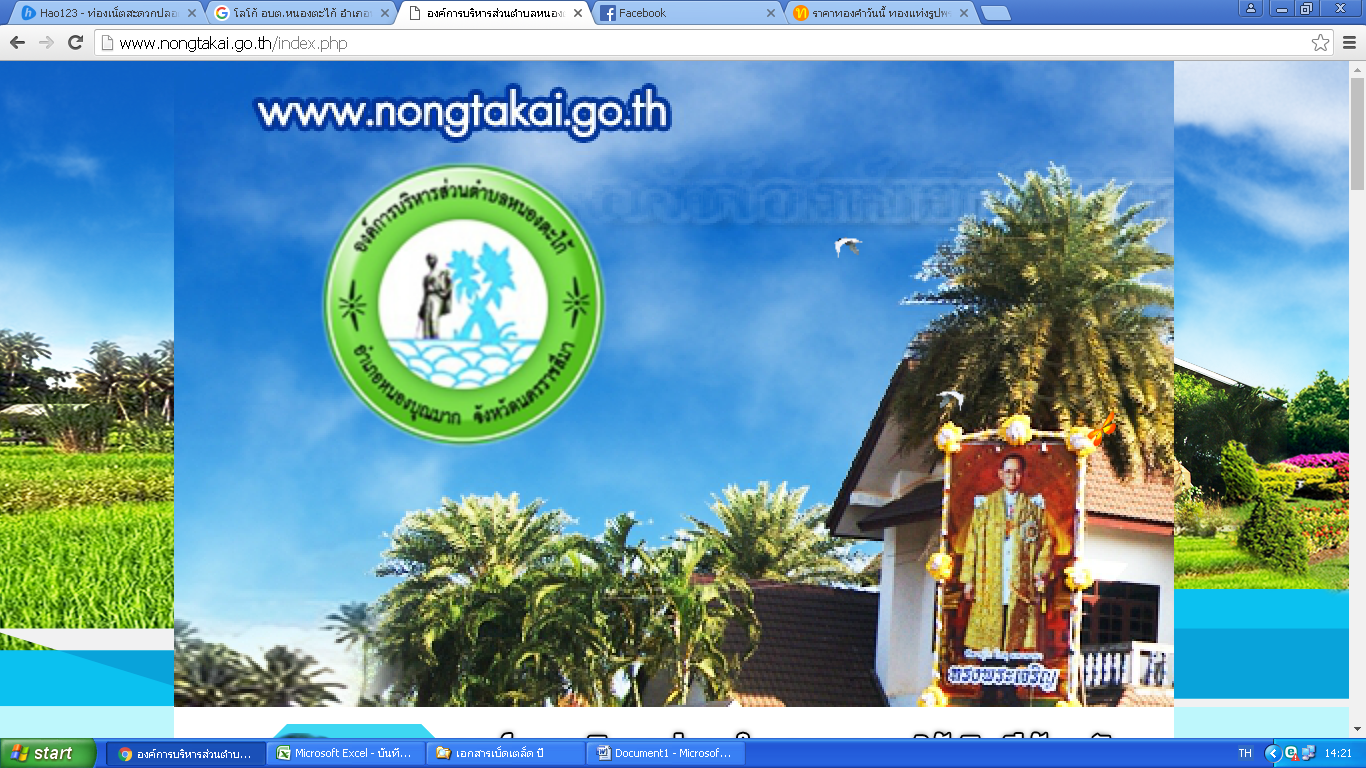 นโยบายและกลยุทธ์ด้านโครงสร้างการบริหารและการพัฒนาทรัพยากรบุคคลด้านการสร้างและพัฒนาระบบการบริหารจัดการองค์ความรู้ด้านอัตรากำลังและการบริหารอัตรากำลังระยะเวลา 3 ปี (พ.ศ. 2561 – 2563)องค์การบริหารส่วนตำบลหนองตะไก้อำเภอหนองบุญมาก  จังหวัดนครราชสีมาคำนำองค์การบริหารส่วนตำบลหนองตะไก้  เป็นหน่วยงานของรัฐที่มีภารกิจส่งเสริมท้องถิ่นให้มีความเข้มแข็งในทุกด้านเพื่อสามารถตอบสนองเจตนารมณ์ของประชาชนได้อย่างแท้จริงซึ่งเป็นภารกิจที่มีความหลากหลายและครอบคลุมการดำเนินการในหลายด้าน โดยเฉพาะการบริหารทรัพยากรบุคคล เป็นอีกด้านหนึ่งที่จะขาดการพัฒนาไม่ได้และถือเป็นกลไกสำคัญในการผลักดันยุทธศาสตร์และพันธกิจให้ประสบความสำเร็จ และถือเป็นปัจจัยสำคัญที่ จะทำให้ภารกิจขององค์กรปกครองส่วนท้องถิ่นสำเร็จลุล่วงไปได้ด้วยดี ตามวัตถุประสงค์ที่   วางไว้  เพื่อให้การบริหารทรัพยากรบุคคลเป็นไปอย่างมีระบบและต่อเนื่อง องค์การบริหารส่วนตำบลหนองตะไก้      ได้จัดทำแผนกลยุทธ์การบริหารทรัพยากรบุคคลขององค์การบริหารส่วนตำบลหนองตะไก้ขึ้น  โดยได้ดำเนินการตามกรอบมาตรฐานความสำเร็จ 5 ด้าน  ที่สำนักงาน ก.พ. กำหนด เพื่อให้องค์การบริหารส่วนตำบลหนองตะไก้ มีแผนกลยุทธ์การบริหารงานทรัพยากรบุคคลที่สามารถตอบสนองทิศทางการบริหารงานของกรมส่งเสริมการปกครองท้องถิ่นได้อย่างเหมาะสมและมีประสิทธิภาพ  จึงได้ดำเนินการจัดทำแผนกลยุทธ์การบริหารทรัพยากรบุคคล โดยมุ่งเน้นให้ผู้มีส่วนเกี่ยวข้องกับการบริหารทรัพยากรบุคคล ได้มีส่วนร่วมในการกำหนดแนวทางและประเด็นยุทธศาสตร์ในการพัฒนาระบบการบริหารทรัพยากรบุคคลองค์การบริหารส่วนตำบลหนองตะไก้  จะนำแผนกลยุทธ์การบริหารทรัพยากรบุคคลที่ได้รับการจัดทำ เพื่อเป้าหมายสำคัญในการผลักดันพัฒนาทรัพยากรบุคคลเพื่อเป็นองค์การบริหารส่วนตำบลที่มีสมรรถนะสูงในการส่งเสริมท้องถิ่นให้เป็นกลไกในการพัฒนาตำบลอย่างยั่งยืนคณะทำงานการจัดการความรู้ในองค์กร องค์การบริหารส่วนตำบลหนองตะไก้สารบัญ									หน้าบทที่ 1  บทนำ1.หลักการและเหตุผล									12.วัตถุประสงค์										13.เป้าหมาย										1บทที่ 2 การวิเคราะห์ศักยภาพของ อบต.หนองตะไก้วิสัยทัศน์										3พันธกิจ											3บทที่ 3 นโยบายและกลยุทธ์ การบริหารงานบุคคล						5-15บทที่ 4 การติดตามนโยบาย กลยุทธ์							16นโยบายและกลยุทธ์ด้านโครงสร้างการบริหารและการพัฒนาทรัพยากรบุคคลด้านการสร้างและพัฒนาระบบการบริหารจัดการองค์ความรู้ด้านอัตรากำลังและการบริหารอัตรากำลังระยะเวลา 3 ปี (พ.ศ. 2561 – 2563)บทที่ 1  บทนำ1.  หลักการและเหตุผล		บุคคลเป็นทรัพยากรที่มีคุณค่าและจำเป็นอย่างยิ่งในการบริหารงานของทุกองค์กรถ้าขาดการบริหารทรัพยากรบุคคลให้มีประสิทธิภาพจะส่งผลให้การทำงานไม่มีประสิทธิผลล่าช้า และเกิดความเสียหายต่อองค์กร  ดังนั้นองค์กรจำเป็นต้องจัดทำแผนกลยุทธการบริหารทรัพยากรบุคคลเพื่อพัฒนาบุคลากรให้มีความรู้  ทักษะ  ทัศนคติที่ดี  คุณธรรมและจริยธรรม  อันจะทำให้ปฏิบัติหน้าที่ราชการในตำแหน่งนั้นได้อย่างมีประสิทธิภาพ  และให้บุคลากรมีขวัญและกำลังใจในการทำงาน		จากหลักการและเหตุผลดังกล่าว  องค์การบริหารส่วนตำบลหนองตะไก้  จึงได้จัดทำนโยบาย  กลยุทธ์การบริหาร และการพัฒนาทรัพยากรบุคคล  ประจำปี พ.ศ.2561  ขึ้นเพื่อเป็นการกำหนดให้พนักงานส่วนตำบลทุกคนต้องได้รับการพัฒนาทุกตำแหน่ง  โดยสอดคล้องกับแผนอัตรากำลัง 3 ปี (พ.ศ. 2561–2563)และแผนพัฒนาบุคลากร (พ.ศ. 2561–2563) ต่อไป2.  วัตถุประสงค์ 	2.1 เพื่อเป็นการพัฒนาบุคลากร  และเพิ่มพูนความรู้ ทักษะ  ทัศนคติที่ดี  และวิธีการปฏิบัติงานตาม      ลักษณะงานที่รับผิดชอบ 	2.2 เพื่อให้บุคลากรสามารถปฏิบัติราชการได้อย่างมีประสิทธิภาพ ในสถานการณ์ความเปลี่ยนแปลงที่                 เกิดขึ้น	2.3 เพื่อให้บุคลากรทุกคนได้รับการพัฒนาด้านคุณธรรมจริยธรรม	2.4 เพื่อเป็นแนวทางในการดำเนินการจัดการพัฒนาและฝึกอบรมบุคลากรในองค์การบริหารส่วนตำบล      หนองตะไก้	2.5 เพื่อดำรงรักษาบุคลากรที่มีประสิทธิภาพให้อยู่คู่องค์กรต่อไป	3.1ความคาดหวังในการบริหารทรัพยากรบุคคลขององค์การบริหารส่วนตำบลหนองตะไก้ ในระยะสั้นของผู้บริหาร		(1)  พนักงานในองค์กรสามารถนำนโยบายของผู้บริหารไปปฏิบัติให้สำเร็จลุล่วง		(2)  การบริหารงานขององค์กรเป็นไปอย่างโปร่งใส พนักงานมีคุณธรรม และจริยธรรม2(3)  พนักงานมีความรู้ และมีทักษะในการปฏิบัติงานเพื่อให้การปฏิบัติงานขององค์กรมี      ประสิทธิภาพและประสิทธิผลของพนักงานส่วนตำบลองค์กรให้การสนับสนุนพนักงานส่วนตำบลตำแหน่งสายงานผู้บริหารทุกคนให้ได้รับการพัฒนาในแต่ละปี อย่างน้อย  1  หลักสูตร/โครงการ  องค์กรให้การสนับสนุนพนักงานส่วนตำบลตำแหน่งสายงานผู้ปฏิบัติทุกคนให้ได้รับการพัฒนาในแต่ละปีอย่างละ  1  หลักสูตร/โครงการองค์กรให้การสนับสนุนลูกจ้างประจำ/พนักงานจ้าง ให้ได้รับการพัฒนาในแต่ละปีอย่างน้อย  1 หลักสูตร/โครงการของประชาชน(1) พนักงานในองค์การบริหารส่วนตำบลหนองตะไก้  สามารถให้บริการประชาชนอย่าง     รวดเร็ว		(2) พนักงานองค์การบริหารส่วนตำบลหนองตะไก้ ต้อนรับประชาชนเป็นอย่างดีสามารถทำงาน     ประชาชนพึงพอใจในการให้บริการ	3.2ความคาดหวังในการบริหารทรัพยากรบุคคลขององค์การบริหารส่วนตำบลหนองตะไก้ ในระยะยาวของผู้บริหารองค์การบริหารส่วนตำบลหนองตะไก้มีศักยภาพในการบริหารจัดการเพื่อตอบสนองความต้องการของประชาชนในพื้นที่องค์การบริหารส่วนตำบลหนองตะไก้  สามารถปฏิบัติงานสู่ความเป็นเลิศในด้านการบริหารจัดการของพนักงานส่วนตำบลองค์การบริหารส่วนตำบลหนองตะไก้  เป็นองค์กรที่น่าอยู่องค์กรให้การสนับสนุนในด้านการศึกษา  และความเจริญก้าวหน้าในหน้าที่ราชการของประชาชน		(1)  องค์กรมีการบริหารจัดการที่ดี  มีความโปร่งใสในการบริหารงาน		(2)  องค์กรสามารถเป็นที่พึ่งของประชาชนในพื้นที่ได้อย่างดียิ่ง		(3)  องค์กรสามารถทำงานตอบสนองความต้องการของประชาชนได้  		(4)  พนักงานในองค์กรสามารถสร้างสัมพันธ์อันดีกับประชาชนและสามารถทำให้ประชาชนพึง      พอใจในการให้บริการ3บทที่ 2การวิเคราะห์ศักยภาพขององค์การบริหารส่วนตำบลหนองตะไก้วิสัยทัศน์ (ViSion)  การบริหารงานบุคคล“บุคลากรขององค์การบริหารส่วนตำบลหนองตะไก้ จะมีความก้าวหน้ามั่นคงในชีวิต มีความรู้ความสามารถ มีความชำนาญการในหน้าที่ มีอัธยาศัยเต็มใจให้บริการประชาชน และประชาชนต้องได้รับความพึงพอใจในการให้บริการของเจ้าหน้าที่”พันธกิจ (Mission)ส่งเสริมให้บุคลากรเข้ารับการฝึกอบรมหลักสูตรต่างๆ ตามสายงานของแต่ละคน  ที่เห็นว่าเหมาะสมและเป็นประโยชน์ต่อการพัฒนาศักยภาพของบุคลากรอย่างต่อเนื่อง2.  การประชุมพนักงานส่วนตำบล,พนักงานจ้าง3.  พัฒนาเครื่องมือเครื่องใช้ในสำนักงานให้ทันสมัย เหมาะสมและเพียงพอกับการปฏิบัติงานเพื่อเพิ่ม     ประสิทธิทธิภาพของงาน4.  การปรับปรุงขั้นตอนและระยะเวลาการปฏิบัติราชการ5.  การติดตามและประเมินผลการปฏิบัติงาน  เพื่อหาแนวทางแก้ไข  และพัฒนาให้ดีขึ้นยุทธศาสตร์1.  จัดส่งบุคลากรเข้าร่วมการฝึกอบรมหลักสูตรต่าง ๆ2.  จัดการประชุมพนักงานส่วนตำบล  พนักงานจ้าง เดือนละ ๑ ครั้ง  เพื่อสร้างความคุ้นเคย ให้เกิดความ     รักความสามัคคีร่วมแรงร่วมใจกันในการปฏิบัติงาน3.  ติดตั้งอินเทอร์เน็ตความเร็วสูง4.  จัดซื้อเครื่องคอมพิวเตอร์ให้เพียงพอกับการปฏิบัติงาน5.  โครงการลดขั้นตอนการปฏิบัติราชการเป้าหมายและตัวชี้วัด1.  เจ้าหน้าที่แต่ละคนได้รับการอบรมพัฒนาศักยภาพของตนเองตามตำแหน่งและหน้าที่	2.  พนักงานส่วนตำบล  พนักงานจ้าง  และสมาชิก อบต. ได้รับการศึกษาที่สูงขึ้น	3.  พนักงานส่วนตำบล  พนักงานจ้าง  เกิดความคุ้นเคย ความรักและสามัคคีกันในการปฏิบัติงาน	4.  ได้รับข้อมูลข่าวสารใหม่ๆ ทันต่อเหตุการณ์ในปัจจุบัน5.  มีคอมพิวเตอร์ในการปฏิบัติงานอย่างพอเพียง	6.  การทำงานที่รวดเร็วขึ้นทันต่อเวลาองค์การบริหารส่วนตำบลหนองตะไก้  ได้วิเคราะห์ศักยภาพเพื่อประเมินสถานภาพการพัฒนาและโอกาสการพัฒนาในอนาคต โดยการวิเคราะห์ใช้หลัก  SWOT  ดังนี้4จุดแข็งมีเจ้าหน้าที่และผู้รับผิดชอบในแต่ละตำแหน่งชัดเจน สามารถปฏิบัติงานได้สะดวกรวดเร็วทัน ต่อเหตุการณ์๒.  มีการกำหนดส่วนราชการเหมาะสมกับงานที่ปฏิบัติ๓.  ส่งเสริมให้มีการใช้ระบบสารสนเทศ และ IT ให้ทันสมัยอยู่เสมอ ๔.  มีจำนวนเจ้าหน้าที่เพียงพอในการปฏิบัติงาน๕.  มีการพัฒนาศึกษาหาความรู้เพิ่มเติมจุดอ่อน๑.  การปฏิบัติงานภายในส่วนราชการและระหว่างภาค ส่วนราชการยังขาดความเชื่อมโยงเกื้อหนุนซึ่งกัน     	     และกัน๒.  เจ้าหน้าที่ผู้ปฏิบัติงานยังขาดความรู้ที่เป็นระบบและ เหมาะสมกับการปฏิบัติงาน๓.  เจ้าหน้าที่มีความตระหนักในหน้าที่และความ รับผิดชอบต่องานที่ปฏิบัติค่อนข้างน้อย๔.  ขาดการสร้างวัฒนธรรมองค์กร และพัฒนาแนวคิด รวมถึงคุณธรรมและจริยธรรม เพื่อให้เกิดสิ่งจูงใจ       	     และขวัญกำลังใจ ที่จะทำให้ข้าราชการและเจ้าหน้าที่ทุ่มเทกำลังกายและความคิดในการปฏิบัติงาน๕.  ทำงานในลักษณะใช้ความคิดส่วนตัวเป็นหลักโอกาส      1. ประชาชนร่วมมือพัฒนา อบต.ดี  2. มีความคุ้นเคยกันทั้งหมดทุกคน3. บุคลากรมีถิ่นที่อยู่กระจายทั่วเขต  อบต. ทำให้รู้สภาพพื้นที่ ทัศนคติของประชาชนได้ดี4. บุคลากรมีการพัฒนาความรู้ปริญญาตรีปริญญาโทเพิ่มขึ้น อุปสรรค๑.  ระเบียบกฎหมายไม่เอื้อต่อการปฏิบัติงาน๒.  กระแสความนิยมของต่างชาติมีผลกระทบต่อคุณภาพชีวิตของประชาชน๓.  มีความก้าวหน้าในวงแคบ๔.  บุคลากรมีภาระต้องดูแลครอบครัว และต่อสู้ปัญหาเศรษฐกิจ ทำให้มีเวลาให้ชุมชนจำกัด5บทที่ 3นโยบาย และกลยุทธ์การบริหารงานบุคคลนโยบายและกลยุทธ์การบริหารทรัพยากรบุคคลองค์การบริหารส่วนตำบลหนองตะไก้บุคลากรถือว่าเป็นทรัพยากรที่เป็นปัจจัยสำคัญและมีค่ายิ่งในการขับเคลื่อนการดำเนินการขององค์กร  จึงได้กำหนดนโยบายการบริหารทรัพยากรบุคคลขึ้น  สำหรับใช้เป็นกรอบและแนวทางในการจัดทำแผนการบริหารทรัพยากรบุคคล  เพื่อเพิ่มความคุ้มค่าของการใช้ทรัพยากรมนุษย์ ให้การบริหารทรัพยากรมนุษย์เกิดความเป็นธรรม โปร่งใส ตรวจสอบได้และให้การปฏิบัติงานมีความสุข มีขวัญและกำลังใจที่ดีเกิดความพึงพอใจในการปฏิบัติงาน และมีศักยภาพเพิ่มขึ้น องค์การบริหารส่วนตำบลหนองตะไก้  จึงมีนโยบายและกลยุทธ์ด้านต่างๆ ดังนี้1.นโยบายด้านการปรับปรุงโครงสร้างระบบงานและการบริหารอัตรากำลัง		เป้าประสงค์  วางแผน สนับสนุนและส่งเสริมให้มีโครงสร้าง ระบบงาน การจัดกรอบอัตรากำลังและการบริหารอัตรากำลังให้เหมาะสมกับภารกิจขององค์กรและเพียงพอ มีความคล่องตัวต่อการขับเคลื่อนการดำเนินงานของทุกหน่วยงานในองค์กร รวมทั้งมีระบบการประเมินผลที่มีประสิทธิภาพเชื่องโยงกับผลตอบแทนและมีการกำหนดสมรรถนะและลักษณะที่พึงประสงค์ของพนักงานที่องค์กรคาดหวัง		กลยุทธ์		1.ทบทวนและปรับปรุงโครงสร้างองค์กร ระบบงานและกรอบอัตรากำลัง ให้สอดคล้องกับวิสัยทัศน์ พันธกิจ และแผนการปรับบทบาทและภารกิจขององค์การบริหารส่วนตำบลหนองตะไก้		2.จัดทำสมรรถนะ และนำสมรรถนะมาใช้เป็นเครื่องมือในการบริหารทรัพยากรบุคคล ทั้งด้านการสรรหา การเลื่อนขั้นเงินเดือนและปรับตำแหน่ง การประเมินผลการปฏิบัติงาน การวางแผนการพัฒนาบุคลากรและการบริหารผลตอบแทน		3.มีเส้นทางความก้าวหน้าของสายอาชีพ		4.จัดทำระบบประเมินผลการปฏิบัติงานตามผลสัมฤทธิ์ของงานและสมรรถนะหลัก		5.จัดทำแผนการสืบทอดตำแหน่งงานและการบริหารจัดการคนดี และคนเก่งขององค์กร2. นโยบายด้านการพัฒนาบุคลากรเป้าประสงค์  ส่งเสริมให้มีการพัฒนาอย่างเป็นระบบ ทั่วถึง และต่อเนื่อง โดยการเพิ่มพูน ความรู้ ความสามารถ ศักยภาพ และทักษะการทำงานที่เหมาะสม สอดคล้องกับสถานการณ์ วิสัยทัศน์ และยุทธศาสตร์ขององค์กร เพื่อให้การขับเคลื่อนการดำเนินงานตามพันธกิจขององค์กรเป็นไปอย่างมีประสิทธิภาพ และประสบผลสำเร็จตามเป้าหมาย รวมทั้งส่งเสริมคุณธรรมและจริยธรรมให้กับบุคลากรในองค์กร		กลยุทธ์		1.จัดทำแผนพัฒนาบุคลากรให้สอดคล้องกับบทบาทและภารกิจของ อบต.		2.จัดทำแผนพัฒนาบุคลากรตามตำแหน่งงานและสายอาชีพตามสมรรถนะ แผนการสืบทอด   ตำแหน่งและการบริหารจัดการคนดีและคนเก่งขององค์กร		3.พัฒนาศักยภาพผู้บริหาร และเพิ่มขีดความสามารถในการปฏิบัติงานให้กับผู้ปฏิบัติงานทุก                        ระดับตามสายอาชีพและตำแหน่งงานอย่างต่อเนื่อง		4.ส่งเสริมให้บุคลากรยึดมั่นในวัฒนธรรมองค์กร ปฏิบัติตามจรรยาบรรณของ อบต.หนองตะไก้		5.พัฒนางานด้านการจัดการความรู้ องค์ความรู้ เพื่อสร้างวัฒนธรรมเรียนรู้ การถ่ายทอดความรู้ การแลกเปลี่ยนความรู้และประสบการณ์ในการทำงานอย่างต่อเนื่อง63.นโยบายด้านการพัฒนาระบบสารสนเทศเป้าประสงค์  ส่งเสริมสนับสนุนให้มีการนำระบบเทคโนโลยีสารสนเทศมาใช้ในการบริหารจัดการทรัพยากรมนุษย์ เพื่อให้ได้ข้อมูลที่ถูกต้อง ครบถ้วน รวดเร็ว ทันสมัยและเป็นปัจจุบัน ช่วยลดขั้นตอนของงาน ปริมาณเอกสาร สามารถนำไปวิเคราะห์เพื่อการวางแผนตัดสินใจในการปฏิบัติงานและใช้บริหารงานด้วยบุคลากรได้อย่างมีประสิทธิภาพ		กลยุทธ์		1.พัฒนาระบบฐานข้อมูลบุคลากร		2.ปรับปรุงและพัฒนาระบบสารสนเทศด้านการบริหารจัดการบุคลากร		3.เสริมสร้างความรู้เกี่ยวกับระบบสารสนเทศด้านการบริหารจัดการบุคลากรให้ผู้ปฏิบัติงาน เพื่อรองรับการใช้งานระบบ และเพื่อขีดความสามารถของบุคลากร เพื่อรองรับการพัฒนาระบบในอนาคต4.นโยบายด้านสวัสดิการเป้าประสงค์  เสริมสร้างความมั่นคง ขวัญกำลังใจ คุณภาพชีวิตที่ดี ความผาสุกและพึงพอใจให้ผู้ปฏิบัติงาน เพื่อรักษาคนดี คนเก่งไว้กับองค์กร โดยการส่งเสริมความก้าวหน้าของผู้ปฏิบัติงานที่มีผลงานและสมรรถนะในทุกโอกาส สร้างช่องทางการสื่อสาร ให้สิ่งจูงใจ ผลประโยชน์ตอบแทนพิเศษ จัดจัดสวัสดิการความปลอดภัย อาชีวปลอดภัย และสิ่งแวดล้อมในการทำงาน ตามความจำเป็นและเหมาะสมเป็นไปตามที่กฎหมายกำหนด และสนับสนุนการดำเนินกิจกรรมเพื่อสร้างความสัมพันธ์อันดี ระหว่างผู้บริหารและพนักงานทุกระดับ		กลยุทธ์		1.ปรับปรุงระบบแรงจูงใจในการปฏิบัติงาน		2.ปรับปรุงสภาพความปลอดภัย อาชีวอนามัย และสภาพแวดล้อมในการทำงาน		3.ยกย่องพนักงานที่เป็นคนเก่ง คนดีและคุณประโยชน์ให้องค์กร		4.ปรับปรุงระบบสวัสดิการ ผลตอบแทนพิเศษ		5.ปรับปรุงช่องทางการสื่อสารด้านการบริหารทรัพยากรมนุษย์นโยบายและกลยุทธ์ด้านการบริหารและพัฒนาทรัพยากรบุคคล	คณะกรรมการจัดทำแผนอัตรากำลัง 3 ปี ประกอบด้วย1.นายกองค์การบริหารส่วนตำบลหนองตะไก้				ประธานกรรมการ2.ปลัดองค์การบริหารส่วนตำบลหนองตะไก้				กรรมการ3.รองปลัดองค์การบริหารส่วนตำบลหนองตะไก้				กรรมการ4.ผู้อำนวยการกองช่าง							กรรมการ5.ผู้อำนวยการกองสวัสดิการสังคม						กรรมการ5.ผู้อำนวยการกองการศึกษาฯ						กรรมการ6.หัวหน้าสำนักปลัด							กรรมการและเลขานุการ7.นักทรัพยากรบุคคล							ผู้ช่วยเลขานุการ5.นโยบายด้านการบริหาร		1.กระจายอำนาจไปสู่ผู้บริหารระดับหัวหน้างาน ซึ่งเป็นผู้บังคับบัญชาในระดับต้น		2.มีการกำหนดแผนกลยุทธ์เพื่อเป็นแนวทางในการบริหารงานให้เป็นไปตามแผนงาน และทิศทางที่วางไว้7		3.มีการจัดทำแผนปฏิบัติงานประจำปีตามภาระหน้าที่ความรับผิดชอบที่กำหนดไว้		4.มีการบริหารจัดการมุ่งสู่คุณภาพด้วยความมุ่งมั่น รวดเร็ว ถูกต้อง และมีประสิทธิภาพให้มีความคุ้มค่าและเกิดประโยชน์สูงสุด5.มีการติดตามและประเมินผลด้วยการประชุมประจำเดือนและคณะกรรมการประเมินผลการปฏิบัติงาน เพื่อรับทราบปัญหาอุปสรรค และปรับปรุงแก้ไขอย่างต่อเนื่อง โดยให้มีโครงสร้างส่วนราชการภายใน อบต.หนองตะไก้ ดังนี้โครงสร้าง  ที่ต้องกำหนดส่วนราชการที่มีอยู่ได้แก่  สำนักงานปลัด,กองคลัง, กองช่าง, กองการศึกษา ศาสนาและวัฒนธรรม, กองสวัสดิการสังคม และหน่วยตรวจสอบภายใน  ดังนี้6.นโยบายด้านอัตรากำลังและการบริหารอัตรากำลัง	1.บริหารกำลังคนให้สอดคล้องกับความจำเป็นตามพันธกิจ	2.พัฒนาระบบวางแผนและติดตามประเมินผลการใช้กำลังคน	3.พัฒนาผลิตภาพและความคุ้มค่าของกำลังคน	4.พัฒนาระบบเทคโนโลยีสารสนเทศด้านการบริหารกำลังคน โดยให้มีอัตรากำลังในแผนอัตรากำลัง 3 ปี (พ.ศ. 2561 – 2563)  ดังนี้12กรอบอัตรากำลัง  ๓ ปี ระหว่างปี   พ.ศ. ๒๕๖๑ – ๒๕๖๓                                        1314167.นโยบายด้านการสร้างและพัฒนาระบบการบริหารจัดการองค์ความรู้	1.สร้างความรู้และความเข้าใจให้กับบุคลากรเกี่ยวกับกระบวนการและคุณค่าของการจัดการความรู้	2.ส่งเสริมและสนับสนุนวัฒนธรรมขององค์กรที่เอื้อต่อการแบ่งปันและถ่ายทอด	3.ส่งเสริมให้มีการพัฒนาระบบจัดการความรู้ เพื่อให้บุคลากรสามารถเข้าถึงองค์ความรู้ต่างๆ ขององค์กร และเกิดการแลกเปลี่ยนเรียนรู้ได้อย่างมีประสิทธิภาพ	4.จัดทำ “แผนการจัดการความรู้ (KM Action Plan)” โดยมีแนวทางการดำเนินการ ดังนี้กระบวนการจัดการความรู้ (Knowledge Management Process)  เป็นกระบวนการที่จะช่วยให้เกิดพัฒนาการของความรู้หรือการจัดการความรู้ที่จะเกิดขึ้นภายในองค์กรมีทั้งหมด 7 ขั้นตอนคือ		1). การบ่งชี้ความรู้เป็นการพิจารณาว่าองค์กรมีวิสัยทัศน์พันธกิจยุทธศาสตร์เป้าหมายคืออะไรและเพื่อให้บรรลุเป้าหมายเราจำเป็นต้องใช้อะไรขณะนี้เรามีความรู้อะไรบ้างอยู่ในรูปแบบใดอยู่ที่ใคร		2). การสร้างและแสวงหาความรู้เช่นการสร้างความรู้ใหม่แสวงหาความรู้จากภายนอกรักษาความรู้เก่ากำจัดความรู้ที่ใช้ไม่ได้แล้ว		3). การจัดความรู้ให้เป็นระบบเป็นการวางโครงสร้างความรู้เพื่อเตรียมพร้อมสำหรับการเก็บความรู้อย่างเป็นระบบในอนาคต		4). การประมวลและกลั่นกรองความรู้เช่นปรับปรุงรูปแบบเอกสารให้เป็นมาตรฐานใช้ภาษาเดียวกันปรับปรุงเนื้อหาให้สมบูรณ์		5). การเข้าถึงความรู้เป็นการทำให้ผู้ใช้ความรู้เข้าถึงความรู้ที่ต้องการได้ง่ายและสะดวกเช่นระบบเทคโนโลยีสารสนเทศ (IT) Web board บอร์ดประชาสัมพันธ์เป็นต้น		6). การแบ่งปันแลกเปลี่ยนความรู้ทำได้หลายวิธีการโดยกรณีเป็น Explicit Knowledge อาจจัดทำเป็นเอกสารฐานความรู้เทคโนโลยีสารสนเทศหรือกรณีเป็น Tacit Knowledge จัดทำเป็นระบบทีมข้ามสายงานกิจกรรมกลุ่มคุณภาพและนวัตกรรมชุมชนแห่งการเรียนรู้ระบบพี่เลี้ยงการสับเปลี่ยนงานการยืมตัวเวทีแลกเปลี่ยนความรู้เป็นต้น		7). การเรียนรู้ควรทำให้การเรียนรู้เป็นส่วนหนึ่งของงานเช่นเกิดระบบการเรียนรู้จากสร้างองค์ความรู้การนำความรู้ในไปใช้เกิดการเรียนรู้และประสบการณ์ใหม่และหมุนเวียนต่อไปอย่างต่อเนื่องกระบวนการบริหารจัดการการเปลี่ยนแปลง (Change Management Process) 		เป็นกรอบความคิดแบบหนึ่งเพื่อให้องค์กรที่ต้องการจัดการความรู้ภายในองค์กรได้มุ่งเน้นถึงปัจจัยแวดล้อมภายในองค์กรที่จะมีผลกระทบต่อการจัดการความรู้ประกอบด้วย 6 องค์ประกอบดังนี้		1). การเตรียมการและปรับเปลี่ยนพฤติกรรม - เช่นกิจกรรมการมีส่วนร่วมและสนับสนุนจากผู้บริหาร (ที่ทุกคนมองเห็น), โครงสร้างพื้นฐานขององค์กร, ทีม/หน่วยงานที่รับผิดชอบ, มีระบบการติดตามและประเมินผล, กำหนดปัจจัยแห่งความสำเร็จชัดเจน		2). การสื่อสาร - เช่นกิจกรรมที่ทำให้ทุกคนเข้าใจถึงสิ่งที่องค์กรจะทำ, ประโยชน์ที่จะเกิดขึ้นกับทุกคน, แต่ละคนจะมีส่วนร่วมได้อย่างไร		3). กระบวนการและเครื่องมือ - ช่วยให้การค้นหาเข้าถึงถ่ายทอดและแลกเปลี่ยนความรู้สะดวกรวดเร็วขึ้นโดยการเลือกใช้กระบวนการและเครื่องมือขึ้นกับชนิดของความรู้, ลักษณะขององค์กร (ขนาด, สถานที่ตั้งฯลฯ), ลักษณะการทำงาน, วัฒนธรรมองค์กร, ทรัพยากร		4). การเรียนรู้ - เพื่อสร้างความเข้าใจและตระหนักถึงความสำคัญและหลักการของการจัดการความรู้โดยการเรียนรู้ต้องพิจารณาถึงเนื้อหา, กลุ่มเป้าหมาย, วิธีการ, การประเมินผลและปรับปรุง17		5). การวัดผล - เพื่อให้ทราบว่าการดำเนินการได้บรรลุเป้าหมายที่ตั้งไว้หรือไม่, มีการนำผลของการวัดมาใช้ในการปรับปรุงแผนและการดำเนินการให้ดีขึ้น, มีการนำผลการวัดมาใช้ในการสื่อสารกับบุคลากรในทุกระดับให้เห็นประโยชน์ของการจัดการความรู้และการวัดผลต้องพิจารณาด้วยว่าจะวัดผลที่ขั้นตอนไหนได้แก่วัดระบบ (System), วัดที่ผลลัพธ์ (Out put) หรือวัดที่ประโยชน์ที่จะได้รับ (Out come) 		6). การยกย่องชมเชยและให้รางวัล - เป็นการสร้างแรงจูงใจให้เกิดการปรับเปลี่ยนพฤติกรรมและการมีส่วนร่วมของบุคลากรในทุกระดับโดยข้อควรพิจารณาได้แก่ค้นหาความต้องการของบุคลากร, แรงจูงใจระยะสั้นและระยะยาว, บูรณาการกับระบบที่มีอยู่, ปรับเปลี่ยนให้เข้ากับกิจกรรมที่ทำในแต่ละช่วงเวลาการจัดการความรู้		มีผู้รู้ได้กล่าวถึง KM หลายแง่หลายมุมที่อาจรวบรวมมาชี้ธงคำตอบว่าหัวใจของ KM อยู่ที่ไหนได้โดยอาจกล่าวเป็นลำดับขั้นหัวใจของ KM เหมือนกับลำดับขั้นของความต้องการ (Hierarchy of needs) ของ McGregor ได้โดยเริ่มจากข้อสมมุติฐานแรกที่เป็นสากลที่ยอมรับทั่วไปว่าความรู้คือพลัง (DOPA KM Team) 		1. Knowledge is Power :ความรู้คือพลัง		2. Successful knowledge transfer involves neither computers nor documents but rather in interactions between people. (Thomas H Davenport) :ความสำเร็จของการถ่ายทอดความรู้ไม่ใช่อยู่ที่คอมพิวเตอร์หรือเอกสารแต่อยู่ที่การมีปฏิสัมพันธ์ระหว่างคนด้วยกัน		3. The great end of knowledge is not knowledge but action :จุดหมายปลายทางสำคัญของความรู้มิใช่ที่ตัวความรู้แต่อยู่ที่การนำไปปฏิบัติ		4. Now the definition of a manager is somebody who makes knowledge productive :นิยามใหม่ของผู้จัดการคือผู้ซึ่งทำให้ความรู้ผลิตดอกออกผล	8.นโยบายด้านภาระงาน		1.มีการกำหนดภาระงานของบุคคลทุกคนอย่างชัดเจน		2.มีการจัดทำคู่มือการปฏิบัติงานของทุกงาน		3.บุคลากรมีการพัฒนา ศึกษา ทำความเข้าใจถึงภาระงานร่วมกันอย่างสม่ำเสมอโดยทุกงานจะต้อง มีการประชุมบุคลากรภายในเพื่อเป็นการรายงานผลการดำเนินงาน การแก้ไขปัญหาอุปสรรคและปรับปรุง ภาระงานประจำทุกเดือน โดยให้งานการเจ้าหน้าที่ จัดทำคำสั่งการแบ่งงานและกำหนดหน้าที่ความรับผิดชอบของส่วนราชการ ในองค์การบริหารส่วนตำบลหนองตะไก้ แยกเป็นส่วนราชการ และให้มีการทบทวนการปฏิบัติหน้าที่ทุกรอบการประเมิน หรือเมื่อมีภาระงานเปลี่ยนแปลงไปจากเดิม	9.นโยบายด้านระบบสารสนเทศ		1.ให้ทุกงานในทุกกองใช้ข้อมูลเพื่อวิเคราะห์งานจากแหล่งข้อมูลเดียวกัน		2.ให้ทุกงานจัดทำฐานข้อมูลด้วยระบบคอมพิวเตอร์ในภารกิจของงานนั้นๆ และหาแนวทางในการเชื่องโยงข้อมูลเพื่อใช้ร่วมกัน		3.ให้มีการปรับปรุงฐานข้อมูลที่รับผิดชอบให้เป็นปัจจุบันอย่างสม่ำเสมอ โดยให้ปฏิบัติตามแผนแม่บทสารสนเทศขององค์การบริหารส่วนตำบลลุงเขว้า งานการเจ้าหน้าที่ต้องมี การประชาสัมพันธ์ผ่านเทคโนโลยีสารสนเทศอย่างต่อเนื่อง18	10.นโยบายด้านการมีส่วนร่วมในการบริหาร		1.มีการประชุมหัวหน้างานกับผู้อำนวยการกองเพื่อเป็นการรายงานผลติดตาม และร่วมแก้ไขปัญหา อุปสรรค ตลอดจนร่วมให้ข้อเสนอแนะต่อการบริหารของหน่วยงานเป็นประจำ		2.ทุกงานมีการประชุมงาน เพื่อให้บุคลากรมีส่วนร่วมในการพัฒนาและปรับปรุงการปฏิบัติงาน ร่วมกัน		3.สนับสนุนและส่งเสริมให้บุคลากรมีส่วนร่วมในกิจกรรม		4.ส่งเสริมมาตรการการมีส่วนร่วมในการใช้ทรัพยากรร่วมกันอย่างมีประสิทธิภาพ		5.ส่งเสริมและสนับสนุนการสร้างและใช้องค์ความรู้ในกระบวนการทำงาน เพื่อให้บุคลากรพัฒนา ทักษะและความชำนาญในการปฏิบัติงานให้บรรลุผลตามพันธกิจขององค์กรให้เกิดประโยชน์ประสิทธิภาพ สูงสุดและมีศักยภาพในการพัฒนาตนเอง11.นโยบายด้านการพัฒนาทรัพยากรบุคคล		1.มีการสนับสนุนส่งเสริมพัฒนาทรัพยากรบุคคลเพื่อเพิ่มขีดความสามารถในการปฏิบัติงานอย่างต่อเนื่องด้วยการส่งบุคลากรเข้ารับการอบรมในหลักสูตรต่างๆ ที่สอดคล้องกับแผนพัฒนาบุคลากร		2.สนับสนุนให้บุคลากรได้รับการศึกษาต่อในระดับที่สูงขึ้น		3.มีการติดตามประเมินผลการพัฒนาบุคลากรทั้งด้านทักษะวิชาการและการรอบรู้และนำผลมาเป็นแนวในการปรับปรุงการพัฒนาบุคลากรให้มีประสิทธิภาพอย่างต่อเนื่อง โดยให้งานการเจ้าหน้าที่ จัดทำแผนพัฒนาบุคลากรให้สอดคล้องกับแผนอัตรากำลัง 3 ปี (พ.ศ.2561-2563)	12.นโยบายด้านการเงินและงบประมาณ		1.มีการจัดทำแผนการใช้เงินงบประมาณทั้งงบประมาณแผ่นดินและเงินรายได้ ให้เป็นไปตามวัตถุประสงค์และสอดคล้องกับภารกิจของกอง และให้เป็นไปตามแผนปฏิบัติงานประจำปี		2.มีการจัดทำสรุปรายงานการใช้จ่ายงบประมาณทั้งงบประมาณแผ่นดินและเงินรายได้ประจำเดือน เวียนให้บุคลากร และประชาชนทั่วไปได้ทราบทุกเดือน		3.มีการนำเทคโนโลยีมาใช้ในการบริหารจัดการเพื่อให้การดำเนินงานเป็นระบบการบริหารและจัดการตามระบบบัญชีมาใช้		4.มีการมอบหมายให้บุคลากรมีส่วนร่วมรับผิดชอบและปฏิบัติงานด้วยความโปร่งใส โดยให้กองคลัง ดำเนินการจัดทำรายงานสรุปผลการดำเนินงานแล้วประชาสัมพันธ์ให้ทุกกองและประชาชนทั่วไปได้รับทราบเป็นประจำทุกเดือน	13.นโยบายด้นการทำนุบำรุงศิลปวัฒนธรรม		1.สนับสนุนและส่งเสริมให้บุคลากรมีส่วนร่วมในกิจกรรมด้านการทำนุบำรุงศิลปวัฒนธรรมของท้องถิ่น		2.จัดทำแผน/กิจกรรม/โครงการที่เป็นประโยชน์สอดคล้องกับแผนงานด้านทำนุบำรุงศิลปวัฒนธรรม		3.ดำเนินการให้ผู้บริหารและบุคลากรตระหนักในกิจกรรมด้านการทำนุบำรุงศิลปวัฒนธรรมที่นำไปสู่การสร้างสรรค์ รวมทั้งการอนุรักษ์ ฟื้นฟู สืบสานประเพณีและวัฒนธรรม19	14.นโยบายด้านคุณธรรมจริยธรรมองค์การบริหารส่วนตำบลหนองตะไก้		อนุสนธิจากคณะกรรมการมาตรฐานการบริหารงานบุคคลส่วนท้องถิ่น (ก.ถ.) ได้กำหนดมาตรฐาน ทางคุณธรรมจริยธรรมของข้าราชการ พนักงาน และลูกจ้างประจำขององค์กรปกครองส่วนท้องถาน ซึ่งได้ประมวล ขึ้นจากข้อเสนอแนะของผู้บริหารท้องถิ่นและประชาชนผู้รับบริการ จากองค์กรปกครองส่วนท้องถิ่น โดยมี วัตถุประสงค์เพื่อใช้เป็นหลักการและแนวทางปฏิบัติให้ข้าราชการหรือ พนักงานส่วนท้องถิ่นและลูกจ้างขององค์กรปกครองส่วนท้องถิ่นโดยทั่วไปใช้ยึดถือปฏิบัติเป็นเครื่องกำกับความประพฤติ ได้แก่		1.พึงดำรงตนให้ตั้งมั่นอยู่ในศีลธรรม ปฏิบัติหน้าที่ด้วยความซื่อสัตย์ สุจริต เสียสละ และมีความรับผิดชอบ		2.พึงปฏิบัติหน้าที่อย่างเปิดเผย โปร่งใส พร้อมให้ตรวจสอบ		3.พึงให้บริการด้วยความเสมอภาคสะดวก รวดเร็ว มีอัธยาศัยไมตรีโดยยึดประโยชน์ของประชาชนเป็นหลัก		4.พึงปฏิบัติหน้าที่โดยยึดผลสัมฤทธิ์ของงานอย่างคุ้มค่า		5.พึงพัฒนาทักษะ ความรู้ ความสามารถ และตนเองให้ทันสมัยอยู่เสมอบทที่ 4การติดตามนโยบาย กลยุทธ์ ด้านโครงสร้างการบริหารและการพัฒนาทรัพยากรบุคคล ด้านการสร้างและพัฒนาระบบการบริหารจัดการองค์ความรู้ ด้านอัตรากำลังและการบริหารอัตรากำลัง ระยะ 3 ปี (พ.ศ.2561-2563)**************************************		องค์การบริหารส่วนตำบลหนองตะไก้  ได้กำหนดวิธีการติดตามและประเมินผลนโยบาย กลยุทธ์ ด้านโครงสร้างการบริหารและการพัฒนาทรัพยากรบุคคล ด้านการสร้างและพัฒนาระบบการบริหารจัดการองค์ความรู้ ด้านอัตรากำลังและการบริหารอัตรากำลัง ระยะ 3 ปี (พ.ศ.2561-2563) ประกอบด้วย		1. ปลัดองค์การบริหารส่วนตำบลหนองตะไก้		เป็นประธาน		2. หัวหน้าส่วนราชการทุกคน				เป็นกรรมการ		3. เจ้าหน้าที่ผู้รับผิดชอบงานบริหารงานบุคคล		เป็นกรรมการและเลขานุการ		โดยให้มีหน้าที่ติดตามและประเมินผลการพัฒนาพนักงานส่วนตำบล พนักงานจ้าง และบุคลากรขององค์การบริหารส่วนตำบลหนองตะไก้เป็นประจำทุกปี พร้อมทั้งสรุปรายงานผลและข้อเสนอแนะในการติดตามประเมินผลเสนอนายกองค์การบริหารส่วนตำบลหนองตะไก้รับทราบเพื่อพิจารณา****************************************โครงสร้างตามแผนอัตรากำลังปัจจุบันโครงสร้างตามแผนอัตรากำลังใหม่หมายเหตุ1. สำนักงานปลัด    1.1 งานบริหารงานทั่วไป        - งานสารบรรณ        - งานอำนวยการและข้อมูลข่าวสาร        - งานเลือกตั้ง        - งานควบคุมและส่งเสริมการท่องเที่ยว        - งานกิจการสภา        - งานอื่นที่ไม่อยู่ในความรับผิดชอบส่วนใด   1.2 งานบริหารงานบุคคล         - งานบริหารงานบุคคล         - งานสวัสดิการและการสงเคราะห์         - งานอื่นที่ได้รับมอบหมาย   1.3 งานนโยบายและแผน         - งานนโยบายและแผนพัฒนา         - งานวิชาการ         - งานข้อมูลและการประชาสัมพันธ์         - งานสารสนเทศและระบบคอมพิวเตอร์         - งานงบประมาณ   1.4 งานกฎหมายและคดี         - งานกฎหมายและนิติกรรม         - งานการดำเนินการทางคดีและศาลปกครอง         - งานร้องเรียนร้องทุกข์และอุทธรณ์         - งานระเบียบการคลัง         - งานข้อบัญญัติ อบต.สานระเบียบการคลัง1.  สำนักงานปลัด    1.1 งานบริหารงานทั่วไป        - งานสารบรรณ        - งานอำนวยการและข้อมูลข่าวสาร*        - งานเลือกตั้ง        - งานควบคุมและส่งเสริมการท่องเที่ยว        - งานกิจการสภา        - งานอื่นที่ไม่อยู่ในความรับผิดชอบส่วนใด   1.2 งานบริหารงานบุคคล         - งานบริหารงานบุคคล         - งานสวัสดิการและการสงเคราะห์         - งานอื่นที่ได้รับมอบหมาย   1.3 งานนโยบายและแผน          - งานนโยบายและแผนพัฒนา          - งานวิชาการ          - งานข้อมูลและการประชาสัมพันธ์          - งานสารสนเทศและระบบคอมพิวเตอร์          - งานงบประมาณ    1.4 งานกฎหมายและคดี         - งานกฎหมายและนิติกรรม         - งานการดำเนินการทางคดีและศาลปกครอง         - งานร้องเรียนร้องทุกข์และอุทธรณ์         - งานระเบียบการคลัง         - งานข้อบัญญัติ อบต.โครงสร้างตามแผนอัตรากำลังปัจจุบันโครงสร้างตามแผนอัตรากำลังใหม่หมายเหตุ1.5 งานป้องกันและบรรเทาสาธารณภัย      - งานอำนวยการ      - งานป้องกัน      - งานช่วยเหลือฟื้นฟู      - งานกู้ภัยงานการเกษตร      - งานปรับปรุงพันธุ์พืช พันธุ์สัตว์      - งานป้องกันและกำจัดศัตรูพืช      - งานการรวบรวมข้อมูลทางสถิติทางการเกษตร      - งานจัดทำแปลงทดลองสาธิต2.กองคลัง    2.1  งานการเงิน          - งานรับ - เบิกจ่ายเงิน          - งานจัดทำฎีกาเบิกจ่ายเงิน          - งานเก็บรักษาเงิน    2.2  งานบัญชี         - งานการบัญชี         - งานทะเบียนคุมการเบิกจ่าย         - งานการเงินและงบทดลอง         - งานงบแสดงฐานะทางการเงิน    2.3 งานพัฒนาและจัดเก็บรายได้         - งานภาษีอากร ค่าธรรมเนียมและค่าเช่า         - งานพัฒนารายได้         - งานควบคุมกิจการค้าและค่าปรับ         - งานทะเบียนควบคุมและเร่งรัดรายได้ 1.5 งานป้องกันและบรรเทาสาธารณภัย       - งานอำนวยการ       - งานป้องกัน       - งานช่วยเหลือฟื้นฟู       - งานกู้ภัย1.6 งานการเกษตร       - งานปรับปรุงพันธุ์พืช พันธุ์สัตว์       - งานป้องกันและกำจัดศัตรูพืช       - งานการรวบรวมข้อมูลทางสถิติทางการเกษตร       - งานจัดทำแปลงทดลองสาธิต2. กองคลัง    2.1 งานการเงิน         - งานรับ - เบิกจ่ายเงิน         - งานจัดทำฎีกาเบิกจ่ายเงิน         - งานเก็บรักษาเงิน   2.2 งานบัญชี       - งานการบัญชี       - งานทะเบียนคุมการเบิกจ่าย       - งานการเงินและงบทดลอง       - งานงบแสดงฐานะทางการเงิน  2.3 งานพัฒนาและจัดเก็บรายได้       - งานภาษีอากร ค่าธรรมเนียมและค่าเช่า       - งานพัฒนารายได้       - งานควบคุมกิจการค้าและค่าปรับ       - งานทะเบียนควบคุมและเร่งรัดรายได้โครงสร้างตามแผนอัตรากำลังปัจจุบันโครงสร้างตามแผนอัตรากำลังใหม่หมายเหตุ    2.4  งานทะเบียนทรัพย์สินและพัสดุ           - งานทะเบียนทรัพย์สินและแผนที่ภาษี           - งานพัสดุ        - งานทะเบียนเบิกจ่ายวัสดุครุภัณฑ์และ          ยานพาหนะ3. กองช่าง   3.1 งานก่อสร้าง        - งานก่อสร้างและบูรณะถนน        - งานก่อสร้างและบูรณสภาพและโครงการพิเศษ        - งานระบบข้อมูลและแผนที่เส้นทางคมนาคม        - งานบำรุงรักษาเครื่องจักรและยานพาหนะ   3.2  งานออกแบบและควบคุมอาคาร         - งานสถาปัตยกรรมและมัณฑศิลป์         - งานวิศวกรรม         - งานประเมินราคา         - งานควบคุมการก่อสร้างอาคาร         - งานบริการข้อมูลและหลักเกณฑ์         - งานออกแบบ  3.3 งานประสานสาธารณูปโภค       - งานประสานสาธารณูปโภคและกิจการประปา       - งานขนส่งและวิศวกรรมจราจร       - งานระบายน้ำ       - งานจัดตกแต่งสถานที่   3.4  งานผังเมือง        - งานสำรวจและแผนที่        - งานวางผังพัฒนาเมือง        - งานควบคุมทางผังเมือง        - งานจัดรูปที่ดินและฟื้นฟูเมือง4.  กองการศึกษาศาสนา และวัฒนธรรม    4.1  งานบริหารงานการศึกษา          - งานบริหารวิชาการ          - งานนิเทศการศึกษา          - งานนิเทศการศึกษา          - งานลูกเสือและยุวกาชาด  2.4  งานทะเบียนทรัพย์สินและพัสดุ        - งานทะเบียนทรัพย์สินและแผนที่ภาษี        - งานพัสดุ     - งานทะเบียนเบิกจ่ายวัสดุครุภัณฑ์และ       ยานพาหนะ3.กองช่าง   3.1 งานก่อสร้าง        - งานก่อสร้างและบูรณะถนน        - งานก่อสร้างและบูรณสภาพและโครงการพิเศษ        - งานระบบข้อมูลและแผนที่เส้นทางคมนาคม        - งานบำรุงรักษาเครื่องจักรและยานพาหนะ    3.2 งานออกแบบและควบคุมอาคาร         - งานสถาปัตยกรรมและมัณฑศิลป์         - งานวิศวกรรม         - งานประเมินราคา         - งานควบคุมการก่อสร้างอาคาร         - งานบริการข้อมูลและหลักเกณฑ์         - งานออกแบบ  3.3 งานประสานสาธารณูปโภค        - งานประสานสาธารณูปโภคและกิจการประปา        - งานขนส่งและวิศวกรรมจราจร        - งานระบายน้ำ        - งานจัดตกแต่งสถานที่  3.4  งานผังเมือง        - งานสำรวจและแผนที่        - งานวางผังพัฒนาเมือง        - งานควบคุมทางผังเมือง        - งานจัดรูปที่ดินและฟื้นฟูเมือง4. กองการศึกษาศาสนา และวัฒนธรรม    4.1  งานบริหารงานการศึกษา          - งานบริหารวิชาการ          - งานนิเทศการศึกษา          - งานนิเทศการศึกษา          - งานลูกเสือและยุวกาชาดโครงสร้างตามแผนอัตรากำลังปัจจุบันโครงสร้างตามแผนอัตรากำลังใหม่หมายเหตุ  4.2  งานส่งเสริมการศึกษา ศาสนา และวัฒนธรรม        - งานห้องสมุด พิพิธภัณฑ์และเครือข่าย          ทางการศึกษา        - งานกิจการศาสนา        - งานส่งเสริมประเพณี ศิลปะและวัฒนธรรม        - งานกิจการเด็กและเยาวชน        - งานกีฬาและสันทนาการ   4.3  งานกิจการโรงเรียน         - งานจัดการศึกษา         - งานพลศึกษา         - งานบริการและบำรุงสถานศึกษา         - งานศูนย์พัฒนาเด็กเล็ก5.กองสาธารณสุขและสิ่งแวดล้อม   5.1 งานอนามัยและสิ่งแวดล้อม         - งานสุขาภิบาลทั่วไป         - งานสุขาภิบาลโรงงาน         - งานสุขาภิบาลอาหารและสถานประกอบการ         - งานชีวอนามัย  5.2  งานส่งเสริมสุขภาพและสาธารณสุข         - งานอนามัยชุมชน         - งานสาธารณสุขมูลฐาน         - งานสุขศึกษา         - งานควบคุมมาตรฐานอาหารและน้ำ         - งานป้องกันยาเสพติด  5.3 งานรักษาความสะอาด        - งานควบคุมสิ่งปฏิกูล        - งานรักษาความสะอาดและขนถ่าย          สิ่งปฏิกูล        - งานกำจัดมูลฝอยและน้ำเสีย   4.2  งานส่งเสริมการศึกษา ศาสนา และวัฒนธรรม         - งานห้องสมุด พิพิธภัณฑ์และเครือข่าย            ทางการศึกษา         - งานกิจการศาสนา         - งานส่งเสริมประเพณี ศิลปะและวัฒนธรรม         - งานกิจการเด็กและเยาวชน         - งานกีฬาและสันทนาการ   4.3  งานกิจการโรงเรียน         - งานจัดการศึกษา         - งานพลศึกษา         - งานบริการและบำรุงสถานศึกษา         - งานศูนย์พัฒนาเด็กเล็ก5. กองสาธารณสุขและสิ่งแวดล้อม    5.1  งานอนามัยและสิ่งแวดล้อม          - งานสุขาภิบาลทั่วไป          - งานสุขาภิบาลโรงงาน          - งานสุขาภิบาลอาหารและสถานประกอบการ          - งานชีวอนามัย    5.2  งานส่งเสริมสุขภาพและสาธารณสุข           - งานอนามัยชุมชน           - งานสาธารณสุขมูลฐาน           - งานสุขศึกษา           - งานควบคุมมาตรฐานอาหารและน้ำ           - งานป้องกันยาเสพติด     5.3 งานรักษาความสะอาด           - งานควบคุมสิ่งปฏิกูล           - งานรักษาความสะอาดและขนถ่าย             สิ่งปฏิกูล           - งานกำจัดมูลฝอยและน้ำเสีย*โครงสร้างตามแผนอัตรากำลังปัจจุบันโครงสร้างตามแผนอัตรากำลังใหม่หมายเหตุ5.4  งานควบคุมและจัดการคุณภาพสิ่งแวดล้อม        - งานส่งเสริมและเผยแพร่        - งานควบคุมมลพิษ        - งานศึกษาและวิเคราะห์ผลกระทบ             สิ่งแวดล้อม        - งานติดตามตรวจสอบ6.3 งานส่งเสริมอาชีพและพัฒนาสตรี        - งานสนับสนุน7. หน่วยตรวจสอบภายใน     - งานตรวจสอบภายใน     - งานควบคุมและส่งเสริมการท่องเที่ยว     - งานกิจการสภา     - งานสวัสดิการและสังคมสงเคราะห์     - งานอื่นที่ไม่อยู่ในความรับผิดชอบส่วนใน     5.4  งานควบคุมและจัดการคุณภาพสิ่งแวดล้อม           - งานส่งเสริมและเผยแพร่           - งานควบคุมมลพิษ           - งานศึกษาและวิเคราะห์ผลกระทบ                 สิ่งแวดล้อม           - งานติดตามตรวจสอบ   6.3 งานส่งเสริมอาชีพและพัฒนาสตรี        - งานสนับสนุน 7. หน่วยตรวจสอบภายใน     - งานตรวจสอบภายใน     - งานควบคุมและส่งเสริมการท่องเที่ยว     - งานกิจการสภา     - งานสวัสดิการและสังคมสงเคราะห์     - งานอื่นที่ไม่อยู่ในความรับผิดชอบส่วนใด                                            กรอบอัตรากำลัง 3 ปี พ.ศ.2561-2563ส่วนราชการกรอบกรอบอัตรากำลังใหม่กรอบอัตรากำลังใหม่กรอบอัตรากำลังใหม่เพิ่ม/ลดเพิ่ม/ลดเพิ่ม/ลดส่วนราชการอัตรากำลัง256125622563256125622563หมายเหตุเดิมปลัดองค์การบริหารส่วนตำบล1111 - - -(นักบริหารงานท้องถิ่น)ระดับกลางรองปลัดองค์การบริหารส่วนตำบล1111 - - -(นักบริหารงานท้องถิ่น)ระดับต้นรวม2222 - - -สำนักงานปลัดหัวหน้าสำนักปลัด1111 - - -(นักบริหารงานทั่วไป) ระดับต้น - งานบริหารงานทั่วไป นักจัดการงานทั่วไปปฏิบัติการ1111 - - -ว่างเดิม เจ้าพนักงานธุรการ ปง/ชง1111 - - - - งานบริหารงานบุคคล นักทรัพยากรบุคคลปฏิบัติการ1111 - - - - งานนโยบายและแผน นักวิเคราะห์นโยบายและแผนปฏิบัติการ1111 - - - - งานส่งเสริมการเกษตร นักวิชาการเกษตร ปก/ชก1111 - - -ว่างเดิม - งานเทศกิจ          - - งานป้องกันและบรรเทาสาธารณภัย เจ้าพนักงานป้องกันและบรรเทา1111 - - -  พนักงานจ้าง พนักงานผลิตน้ำประปา1111 - - - พนักงานเก็บค่าน้ำประปา1111 - - - พนักงานเก็บขยะ1111 - - -ว่างเดิม คนงานทั่วไป1111 - - -ว่างเดิม คนงานทั่วไป3333 - - - พนักงานขับรถยนต์1111 - - -รวม15151515ส่วนราชการกรอบกรอบอัตรากำลังใหม่กรอบอัตรากำลังใหม่กรอบอัตรากำลังใหม่เพิ่ม/ลดเพิ่ม/ลดเพิ่ม/ลดหมายเหตุส่วนราชการอัตรากำลัง256125622563256125622563เดิมกองคลัง ผู้อำนวยการกองคลัง1111 - - - (นักบริหารงานคลัง) ระดับต้น  - งานการเงิน นักวิชาการเงินและบัญชี ปก/ชก1111 - - -พนักงานจ้างภารกิจ ผู้ช่วยเจ้าพนักงานการเงินและบัญชี1111 - - - - งานการบัญชี - - งานทะเบียนทรัพย์สินและพัสดุเจ้าพนักงานพัสดุชำนาญงาน1111 - - - - งานพัฒนาและจัดเก็บรายได้เจ้าพนักงานจัดเก็บรายได้ ปง/ชง1111 - - -ว่างเดิมพนักงานจ้างภารกิจ ผู้ช่วยเจ้าพนักงานจัดเก็บรายได้1111 - - -รวม6666 - - -กองช่าง ผู้อำนวยการกองช่าง1111 - - - (นักบริหารงานช่าง) ระดับต้น  - งานก่อสร้าง นายช่างโยธา ปง/ชง1111 - - -ว่างเดิม เจ้าพนักงานธุรการชำนาญงาน1111 - - - นายช่างเขียนแบบ ปง/ชง1111 - - -ว่างเดิมพนักงานจ้าง ผู้ช่วยนายช่างไฟฟ้า1111 - - -ผู้ช่วยนายช่างโยธา - -11 -+1 -กำหนดเพิ่มคนงานทั่วไป1111 - - -ส่วนราชการกรอบกรอบอัตรากำลังใหม่กรอบอัตรากำลังใหม่กรอบอัตรากำลังใหม่กรอบอัตรากำลังใหม่กรอบอัตรากำลังใหม่กรอบอัตรากำลังใหม่เพิ่ม/ลดเพิ่ม/ลดเพิ่ม/ลดเพิ่ม/ลดเพิ่ม/ลดหมายเหตุหมายเหตุส่วนราชการอัตรากำลัง25612561256225622563256325612561256225622563เดิม - งานออกแบบและควบคุมอาคาร   - - งานประสานสาธารณูปโภค - - งานผังเมือง -รวม6667777 - -11 - กองสาธารณสุขและสิ่งแวดล้อมผู้อำนวยการกองสาธารณสุขและสิ่งแวดล้อม1111111 - - - - -ว่างเดิมว่างเดิม (นักบริหารงานสาธารณสุขและสิ่งแวดล้อม) ระดับต้น - งานอนามัยและสิ่งแวดล้อม - - งานควบคุมและจัดการคุณภาพสิ่งแวดล้อม - - งานส่งเสริมคุณภาพและสาธารณสุข เจ้าพนักงานสาธารณสุข ปง/ชง1111111 - - - - -ว่างเดิมว่างเดิม - งานรักษาความสะอาดพนักงานจ้าง  พนักงานขับรถบรรทุกขยะ1111111 - - - - - - งานควบคุมโรค - รวม3333333 - - - - - กองศึกษา ศาสนาและวัฒนธรรมผู้อำนวยการกองการศึกษาฯ1111111 - - - - - (นักบริหารงานการศึกษาฯ) ระดับต้น - งานบริหารงานการศึกษา นักวิชาการศึกษาปฏิบัติการ1111111 - - - - -ศูนย์พัฒนาเด็กเล็กตำบลหนองตะไก้ ครู 4444444 - - - - -พนักงานจ้างภารกิจ ผู้ช่วยนักวิชาการศึกษา1111111 ผู้ช่วยครูผู้ดูแลเด็ก (ทักษะ)3333333 - - - - - ผู้ช่วยครูผู้ดูแลเด็ก (คุณวุฒิ) - - -1111 - - +1 +1 -กำหนดเพิ่มกำหนดเพิ่มส่วนราชการกรอบกรอบอัตรากำลังใหม่กรอบอัตรากำลังใหม่กรอบอัตรากำลังใหม่กรอบอัตรากำลังใหม่กรอบอัตรากำลังใหม่เพิ่ม/ลดเพิ่ม/ลดเพิ่ม/ลดเพิ่ม/ลดเพิ่ม/ลดเพิ่ม/ลดหมายเหตุส่วนราชการอัตรากำลัง25612562256225632563256125612562256225632563เดิมพนักงานจ้างผู้ดูแลเด็ก444444 - - - - - - - งานส่งเสริมการศึกษา ศาสนาและวัฒนธรรม - - งานกิจการโรงเรียน  - รวม141415151515 - -+1+1 - - กองสวัสดิการสังคมผู้อำนวยการกองสวัสดิการสังคม111111 - - - - - - (นักบริหารงานสวัสดิการสังคม) ระดับต้น - งานสวัสดิการสังคม - -งานส่งเสริมอาชีพและพัฒนาสตรี - -งานสังคมสงเคราะห์ นักพัฒนาชุมชนชำนาญการ111111 - - - - - - รวม222222 - - - - - - หน่วยตรวจสอบภายใน - งานตรวจสอบภายใน นักวิชาการตรวจสอบภายในปฏิบัติการ111111 - - - - - -  ว่างเดิม - งานควบคุมและส่งเสริมสิ่งแวดล้อม - -งานกิจการสภา - -งานสวัสดิการและสงเคราะห์ - รวม111111 - - - - - - รวมทุกส่วนราชการ494951515151 - -+2+2 - -